Name: _____________________________                                  Date: _________________Standards ImplementationDisciplinary Literacy: It’s Not Rocket Science!Goals & Objectives: Educators will be able to demonstrate, through writing and discussion, their understanding of following: The definition of disciplinary literacy;The importance of disciplinary literacy; and,How disciplinary literacy is fundamental to standards literacy for all educators.Disciplinary Literacy Strategies: “Writing in discipline-specific ways” Speaking for understanding in content-areas Close reading I. Warm-Up: Writing for Discussion:In the space provided, write your response to the following question: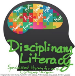 II. What is Disciplinary Literacy?Use the chart below to capture notes, ideas, wonderings, and takeaways regarding disciplinary literacy.III. Why Disciplinary Literacy?    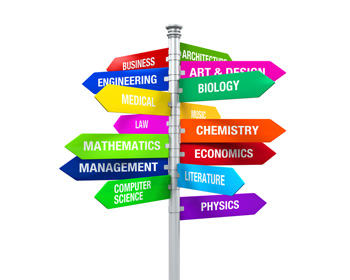 1. What does it mean to read, write, think, and communicate like a ________________?_______________________________________________________________________________________________________________________________________________________________________________________________________________________________________________________________________________________________________________________________________________________________________________________________________________________________________________________________________________________________________________________________________________________________________________________IV. What are similarities and differences between you and your colleague’s response to question #1?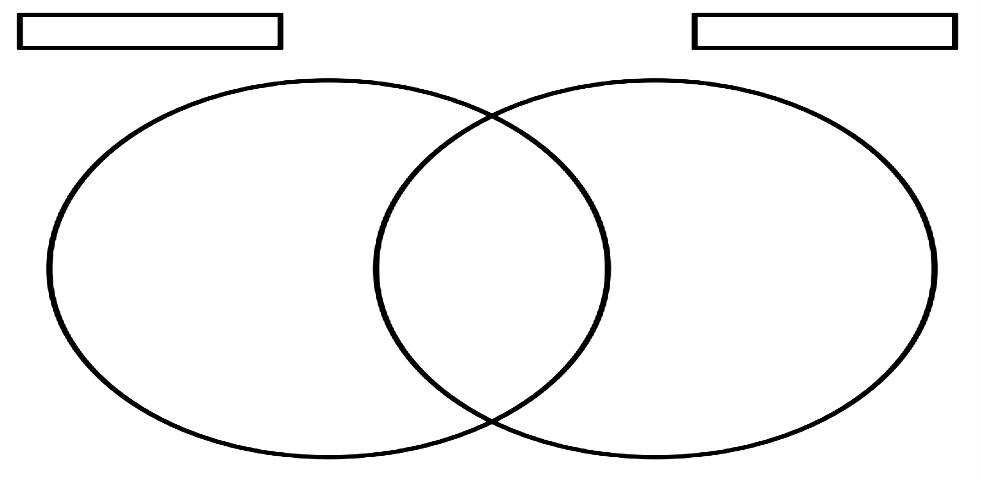 V. How does knowing what literacy looks like in your colleague’s discipline help inform your understanding and/or practice of disciplinary literacy?_____________________________________________________________________________________________________________________________________________________________________________________________________________________________________________________________________________________________________________________________________________________________________________________________________________________VI. How is Disciplinary Literacy Fundamental to Standards Literacy? 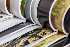 Assessment: Using your notes, craft a one paragraph elevator speech that answers the following questions: What is disciplinary literacy?Why disciplinary literacy?How is disciplinary literacy fundamental to standards literacy for all educators?Practice, Practice, Practice!Find a colleague that teaches the same discipline and read your elevator speech to him/her. If the elevator speech answers all the three questions, give him/her a handshake. If not, bid him/her adieu with a wave and motion of the elevator closing. 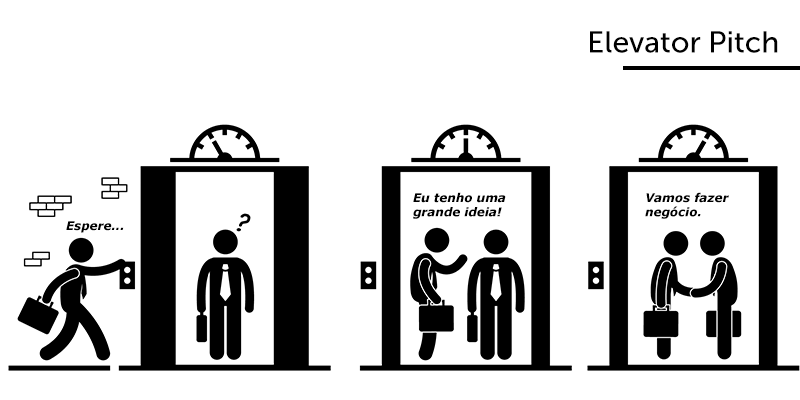 What is disciplinary literacy? ________________________________________________________________________________________________________________________________________________________________________________________________________________________________________________________________________________________________________________________________________________________________________ Definition: (Denotation)  ______________________________________________________________________________________________________________________________________________________________________________________________________________________________________________________________________________ Definition: (Denotation)  ______________________________________________________________________________________________________________________________________________________________________________________________________________________________________________________________________________Article Takeaways: (“What is Disciplinary Literacy? Why Does it Matter” Tim & Cynthia Shanahan)Video Notes: Additional Notes: Notes: Elevator Speech: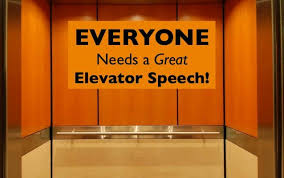 